PREDSEDA NÁRODNEJ RADY SLOVENSKEJ REPUBLIKYČíslo: CRD-5024/2011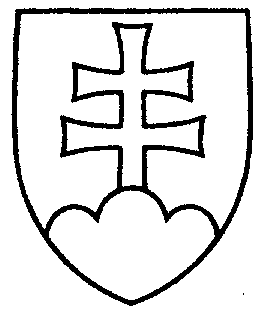 610ROZHODNUTIEPREDSEDU NÁRODNEJ RADY SLOVENSKEJ REPUBLIKYz 12. decembra 2011o pridelení návrhu Výboru Národnej rady Slovenskej republiky pre zdravotníctvo na vydanie  zákona na prerokovanie výborom Národnej rady Slovenskej republiky	N a v r h u j e m	Národnej rade Slovenskej republiky	A.  p r i d e l i ť	návrh Výboru Národnej rady Slovenskej republiky pre zdravotníctvo na vydanie  zákona, ktorým  sa dopĺňa zákon č. 578/2004 Z. z. o poskytovateľoch zdravotnej starostlivosti, zdravotníckych pracovníkoch, stavovských organizáciách v zdravotníctve a o zmene a doplnení niektorých zákonov v znení neskorších predpisov a o zmene a doplnení niektorých zákonov (tlač 600), doručený 9. decembra 2011	na prerokovanie	Ústavnoprávnemu výboru Národnej rady Slovenskej republiky	Výboru Národnej rady Slovenskej republiky pre sociálne veci a	Výboru Národnej rady Slovenskej republiky pre zdravotníctvo;	B.  u r č i ť 	k vládnemu návrhu zákona ako gestorský Výbor Národnej rady Slovenskej republiky pre zdravotníctvo, ktorý navrhne lehotu na prerokovanie návrhu zákona v druhom čítaní vo výboroch a v gestorskom výbore.Pavol   H r u š o v s k ý   v. r.